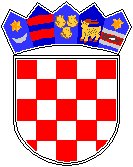 REPUBLIKA HRVATSKA GRAD ZAGREBOsnovna škola Petra ZrinskogZagreb, Krajiška 9Tel. 01/3908-520Fax. 01/3908-531e-mail: ospz@os-pzrinskog-zg.skole.hrURL:    http://www.os-pzrinskog-zg.skole.hr/Odabrana agencija za izlet 7.a i 7.d temeljem javnog poziva za organizaciju višednevne izvanučioničke nastave (ponuda broj 1./2019.)Sastanak za provedbu javnog poziva i izbora najpovoljnijih ponuda za izvanučioničku nastavu učenika 7.a i 7.d razreda održan je 4.2.2019. Odabrani potencijalni davatelji usluga, koje je odredilo Povjerenstvo, imali su mogućnost predstaviti svoje ponude roditeljima što su i učinili.Nakon predstavljenih ponuda roditelji su glasali.Konačnim glasovanjem roditelji su odabrali  ponudu agencije Spektar putovanja.S istom agencijom će se dalje kontaktirati radi ostalih aktivnosti i dogovora za realizaciju.Zahvaljujem svim agencijama na ponudama i trudu. Zagreb, 4.2.2019. Predsjednica povjerenstvaJurana Linarić Mihalić, prof.